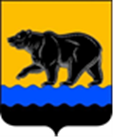 СЧЁТНАЯ ПАЛАТА ГОРОДА НЕФТЕЮГАНСКА16 мкрн., д. 23, помещение № 97, г. Нефтеюганск, Ханты-Мансийский автономный округ - Югра(Тюменская область), 628310, телефон: 20-30-54, факс: 20-30-63 е-mail: sp-ugansk@mail.ru_____________________________________________________________________________________Исх. СП-105-3 от 09.03.2023                      ЗАКЛЮЧЕНИЕ на проект изменений в муниципальную программу «Развитие транспортной системы в городе Нефтеюганске»Счётная палата города Нефтеюганска на основании статьи 157 Бюджетного кодекса Российской Федерации, Положения о Счётной палате города Нефтеюганска, утверждённого решением Думы города Нефтеюганска от 22.12.2021 № 56-VII, рассмотрев проект изменений в муниципальную программу города Нефтеюганска «Развитие транспортной системы в городе Нефтеюганске» (далее – Проект), сообщает следующее.1. При проведении экспертно-аналитического мероприятия учитывалось наличие экспертизы:1.1. Департамента финансов администрации города Нефтеюганска на предмет соответствия проекта изменений бюджетному законодательству Российской Федерации и возможности финансового обеспечения его реализации из бюджета города Нефтеюганска.1.2. Департамента экономического развития администрации города Нефтеюганска на предмет соответствия:- Порядку принятия решения о разработке муниципальных программ города Нефтеюганска, их формирования, утверждения и реализации, утверждённому постановлением администрации города Нефтеюганска от 18.04.2019 № 77-нп «О модельной муниципальной программе города Нефтеюганска, порядке принятия решения о разработке муниципальных программ города Нефтеюганска, их формирования, утверждения и реализации» (далее по тексту – постановление от 18.04.2019 № 77-нп);- Стратегии социально-экономического развития муниципального образования город Нефтеюганск, утверждённой решением Думы от 31.10.2018 № 483-VI «Об утверждении Стратегии социально-экономического развития муниципального образования город Нефтеюганск на период до 2030 года»;- структурных элементов (основных мероприятий) целям муниципальной программы;- сроков её реализации задачам;- целевых показателей, характеризующих результаты реализации муниципальной программы, показателям экономической, бюджетной и социальной эффективности, а также структурных элементов (основных мероприятий) муниципальной программы;- требованиям, установленным нормативными правовыми актами в сфере управления проектной деятельностью.2. Предоставленный проект изменений соответствует Порядку от 18.04.2019 № 77-нп.3. Проектом планируется департаменту жилищно-коммунального хозяйства администрации города Нефтеюганска уменьшить в 2022 году средства местного бюджета в сумме 4 744,653 тыс. рублей, в том числе: - уменьшение бюджетных ассигнований по мероприятиям 1.1 «Обеспечение доступности и повышение качества транспортных услуг автомобильным транспортом» в сумме 4 311,099 тыс. рублей, 2.2 «Обеспечение функционирования сети автомобильных дорог общего пользования местного значения» в сумме 949,58 тыс. рублей, в связи с образовавшейся экономией по результатам проведённых торгов;- увеличение бюджетных ассигнований по мероприятию 3.1 «Обеспечение функционирования сети автомобильных дорог общего пользования местного значения» в сумме 516,026 тыс. рублей на обустройство улично-дорожной сети техническими средствами организации дорожного движения (выделение парковочных мест для инвалидов).В приложении 1 «Объекты на приобретение и установку работающих в автоматическом режиме специальных технических средств, имеющих функции фото- и киносъемки, видеозаписи для фиксации нарушений правил дорожного движения» объект «Перекресток улиц Парковая – Киевская» планируется изменить на «Перекресток улиц Сургутская – Нефтяников» и на «Улица Объездная (в районе поворота на ГСК «Тампонажник»)».По итогам проведения экспертизы замечания и рекомендации отсутствуют.Исполняющий обязанности председателя			     Э.Н. ХуснуллинаИсполнитель:инспектор инспекторского отдела № 2Батаева Лариса НиколаевнаТел. 8 (3463) 20-39-48